РЕСПУБЛИКА  ДАГЕСТАНСОБРАНИЕ ДЕПУТАТОВ МУНИЦИПАЛЬНОГО  РАЙОНА«МАГАРАМКЕНТСКИЙ  РАЙОН» РЕШЕНИЕ №  146   -VIсд«   16    »       03        2018г.                                                                                 с. Магарамкент.О назначении публичных слушаний по обсуждению вопроса предоставления разрешения на условно разрешенный вид использования земельного участка_______________________________________________________________________	В соответствии со статьями 37, 39 Градостроительного кодекса Российской Федерации, со статьей 28 Федерального закона от 6 октября 2003 года «Об общих принципах организации местного самоуправления в Российской Федерации», Уставом МР «Магарамкентский район», Решением Собрания депутатов МР «Магарамкентский район» от 13 октября 2016г. № 60-VIСД «О внесении изменений в Решение Собрания депутатов муниципального района «Магарамкентский район» от 28 октября 2014года №190-VСД «Об утверждении Положения о публичных слушаниях в муниципальном районе  «Магарамкентский район», Собрание депутатов МР «Магарамкентский район» р е ш а е т:1.Назначить и провести 02.04. 2018г. в  10. -00 час. публичные слушания    в здании администрации  сельского поселения «село Гапцах» муниципального района «Магарамкентский район» по обсуждению вопроса выдачи разрешения на условно разрешенный вид использования земельного участка, принадлежащего на праве собственности Султанову Гаджи Султан-Магамедовичу, с кадастровым номером 05:10:000004: 1697,  площадью 600 кв. м, расположенного по адресу: Россия, Республика Дагестан,  Магарамкентский район, с. Гапцах.2.Комиссии по результатам публичных слушаний подготовить и представить главе муниципального района «Магарамкентский район» заключение и рекомендации о предоставлении разрешения на условно разрешенный вид использования или об отказе в предоставлении разрешения с указанием причин принятого решения.3. МКУ «Отдел строительства, архитектуры и ЖКХ» МР «Магарамкентский район» подготовить проект постановления о предоставлении или об отказе в предоставлении разрешения на условно разрешенный вид использования земельного участка.Председатель собрания депутатовМР «Магарамкентский район»                                              А.М. ХанмагамедовРЕСПУБЛИКА  ДАГЕСТАНРЕСПУБЛИКА  ДАГЕСТАНМКУ «ОТДЕЛ СТРОИТЕЛЬСТВА, АРХИТЕКТУРЫ И ЖКХ»МР «МАГАРАМКЕНТСКИЙ РАЙОН»368780, с.Магарамкент, ул.Гагарина,2                                                                тел: /факс  55-18-00; 55-18-01;                                                                                                                             e-mail: mkuotdelstroy@yandex .ru «_12_» __03____ 2018г.                                                                                                                      №22                                                                                    Магарамкентский район                                                                    с. ГапцахЭкберову Кавказу МинбашиевичуСообщение правообладателям земельных участков, имеющих общие границы с земельными участками, применительно к которым запрашиваются разрешения на условно разрешенные виды использования земельных участков, правообладателям объектов капитального строительства, расположенных на земельных участках, имеющих общие границы с земельными участками, применительно к которым запрашиваются разрешения на условно разрешенные виды использования земельных участковВ целях соблюдения права человека на благоприятные условия жизнедеятельности, прав и законных интересов правообладателей земельных участков и объектов капитального строительства, руководствуясь статьей 39 Градостроительного кодекса Российской Федерации, Комиссия по организации и проведению публичных слушаний по вопросу предоставления разрешения на условно разрешенный вид использования земельного участка сообщает о проведении 02 апреля 2018 года в 10.00 в здании администрации «село Гапцах» муниципального района «Магарамкентский район» публичных слушаний по вопросу:1. Предоставление разрешений на условно разрешенные виды использования земельного участка: 1.1 площадью 600 кв.м с кадастровым номером 05:10:000004: 1697, расположенного по адресу: Россия, РД, Магарамкентский район, с. Гапцах, для строительства коммерческого объекта;Граждане муниципального района «Магарамкентский район», желающие подать заявки на участие в публичных слушаниях, а также внести предложения и замечания по вопросам, выносимым на публичные слушания, могут обращаться до 23.11.2017 года в  МКУ «Отдел строительства, архитектуры и ЖКХ» МР «Магарамкентский район» в рабочие дни (кроме субботы и воскресенья) с 8.00 до 17.00 часов (перерыв с 12.00 до 13.00 часов) по адресу: 368780, с. Магарамкент, ул. Гагарина, 2, Директор МКУ «Отдел строительства, архитектуры и ЖКХ»                                                                             М.Ю. БеговЗаключениекомиссии о результатах публичных слушаний по вопросу предоставления разрешения на условно разрешенный вид использования земельного участка- «для размещения объектов капитального строительства в целях извлечения прибыли на основании торговой, банковской и иной предпринимательской деятельности» на земельном участке, с кадастровым номером 05:10:000004: 1697,  площадью 600 кв. м, расположенного по адресу: Россия, Республика Дагестан, м. р-н «Магарамкентский район», с.п. «село Гапцах»,  с. Гапцах.«  04   »  апреля       2087г.                                                                  с. МагарамкентВ МКУ «Отдел строительства, архитектуры и ЖКХ» МР «Магарамкентский район» обратился правообладатель земельного участка, расположенного в с. Гапцах Султанов Гаджи Султан - Магомедович с заявлением о проведении публичных слушаний по вопросу предоставления разрешения на условно разрешенный вид использования земельного участка - для размещения объектов капитального строительства в целях извлечения прибыли на основании торговой, банковской и иной предпринимательской деятельности.На основании Решения Собрания депутатов МР «Магарамкентский район» от 13 октября 2016г. № 60-VIСД «О внесении изменений в Решение Собрания депутатов муниципального района «Магарамкентский район» от 28 октября 2014года №190-VСД «Об утверждении Положения о публичных слушаниях в муниципальном районе  «Магарамкентский район», Решением Собрания депутатов МР «Магарамкентский район» от  16. 03. 2018г. №  146_-VIсд были назначены публичные слушания по вопросу предоставления разрешения на условно разрешенный вид использования земельного участка.Комиссия в составе:Гаджиев А.Г.- заместитель главы администрации МР «Магарамкентский район»,председатель  комиссии;Бегов М.Ю. – директор МКУ «Отдел строительства, архитектуры и ЖКХ» МР «Магарамкентский район»;Сулейманов Д.С. –  начальник отдела муниципального имущества администрации МР «Магарамкентский район» ;Ахмедов Р.З. – заместитель директора МКУ «Отдел земельных отношений и землепользования» МР «Магарамкентский район»;Исаков М.Т. – начальник юридического отдела МР «Магарамкентский район»;Для рассмотрения на публичных слушаниях заявителем представлены:Свидетельство о государственной регистрации права от 31.01.2018г.К участию в публичных слушаниях были приглашены смежные землепользователи, заинтересованные лица.В целях соблюдения прав человека на благоприятные условия жизнедеятельности, прав и законных интересов правообладателей земельных участков и объектов капитального строительства, в соответствии с пунктом 6.4.1 раздела 6  Положения о публичных слушаниях в муниципальном районе «Магарамкентский район» информация о теме, дате и месте проведения публичных слушаний по вышеуказанному вопросу была опубликована в районной газете «Самурдин сес» от  17._03. 2018г., №  11   тираж _ 1400     _ экз., а также обнародована на официальном сайте администрации МР «Магарамкентский район»  в сети «Интернет».Все мероприятия по публичным слушаниям выполнены в полном объеме.Протокол публичных слушаний  от  02 . 04  .2018г. прилагается.Рекомендации: Рассмотрев все обстоятельства, а именно представленные заинтересованным лицом документы и результаты собрания, проведенного в рамках публичных слушаний  02. 04. 2018г. комиссия по проведению публичных слушаний рекомендует Главе МР «Магарамкентский район» предоставить заинтересованному лицу – разрешение на условно-разрешенный вид использования земельного участка, а именно – для  размещения объектов капитального строительства в целях извлечения прибыли на основании торговой, банковской и иной предпринимательской деятельностина земельном участке, с кадастровым номером 05:10:000004: 1697,  площадью 600 кв. м, расположенного по адресу: Россия, Республика Дагестан, м. р-н «Магарамкентский район», с.п. «село Гапцах»,  с. Гапцах.Председатель  комиссии                                                               Гаджиев А.Г.РЕСПУБЛИКА  ДАГЕСТАНАДМИНИСТРАЦИЯ МУНИЦИПАЛЬНОГО  РАЙОНА«МАГАРАМКЕНТСКИЙ  РАЙОН» ПОСТАНОВЛЕНИЕ №  _197__«_05__»   ___04___ 2018г.                                                                            с. Магарамкент.О выдаче разрешения на условно разрешенный вид использования земельного участка Султанову Гаджи Султан-Магомедовичу,проживающему в с. Гапцах____________________________________________________________________В соответствии со ст.ст. 37, 39 Градостроительного кодекса РФ, ст.ст. 7,11 Земельного кодекса РФ,  Федеральным законом от 6 октября 2003г. №131-ФЗ «Об общих принципах организации местного самоуправления в Российской Федерации», Федеральным законом от 27.07.2010г. №210-ФЗ «Об организации предоставления государственных и муниципальных услуг», Уставом МР «Магарамкентский район», классификатором видов разрешенного использования земельных участков, утвержденным Приказом Министерства экономического развития РФ от 1 сентября 2014года № 540 и заключения комиссии о результатах публичных слушаний от 04 .04. 2018 года,  п о с т а н о в л я ю :1. Предоставить разрешение на условно разрешенный вид использования земельного участка, принадлежащего на праве собственности Султанову Гаджи Султан-Магомедовичу с кадастровым номером 05:10:000004: 1697, площадью 600 кв.м., расположенного по адресу: Россия, Республика Дагестан, Магарамкентский район, с. Гапцах - по виду разрешенного использования земельного участка – «Предпринимательство»,  с кодом вида разрешенного использования земельного участка – «4.0» и с описанием вида - «Для размещения объектов капитального строительства в целях извлечения прибыли на основании торговой, банковской и иной предпринимательской деятельности». 2. МКУ «Информационный центр» МР «Магарамкентский район» разместить настоящее постановление  на официальном сайте администрации МР «Магарамкентский район».Глава муниципального района                                                    Ф.З. Ахмедов        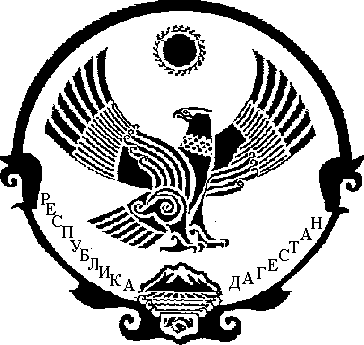 